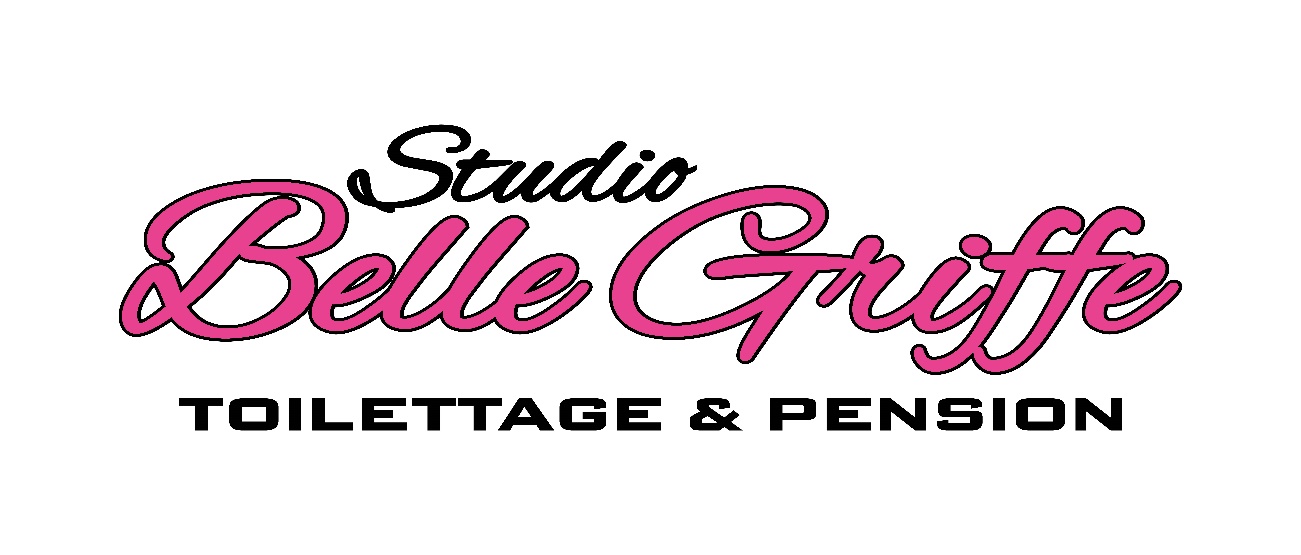 Politique d'enregistrementVous devez obligatoirement avoir avec vous: 

Le carnet de vaccination de vos animaux à jour que nous conserverons pendant la durée du séjour.
À noter : Selon des circonstances particulières, il vous sera possible d'effectuer une copie du carnet de vaccination pour la pension une fois sur place et ainsi garder avec vous les documents originaux.Pour accepter votre chien en pensionLes chiens de plus de 6 mois doivent être stérilisés/castrés.
1-VaccinsPour les chiens, les vaccins suivants sont requis et doivent être à jour :
-Rage 
-Distemper/maladie de carré
-Parvovirus
-Hépatite
-Parainfluenza
-Bordetella (toux de chenil) 
*Nous n'acceptons pas les chiots âgés de 6 mois et moins-Traitement puce et vers du cœur.2-DépôtUn dépôt de 50% sera exigé lors de la réservation de votre séjour au Studio Belle Griffe.Aucun remboursementUne note de crédit sera ajoutée à votre dossier pour les réservations annulées avec 48h de préavis. La note de crédit peut être utilisé pour une future pension ou toilettage.Politique d'annulation ou de changementSéjour écourté:
Lorsque le séjour est entamé, les journées réservées puis annulées suite à des changements de la part du propriétaire de l'animal ne peuvent pas être remboursées. Elles seront créditées pour son prochain séjour si elles sont annulées minimum 48h avant l’entrée de pension. Dans le cas contraire, SBG gardera le dépôt de 50%.Séjour prolongé:
Le propriétaire de l'animal peut à tout moment contacter Studio Belle Griffe par téléphone pour prolonger les modalités du contrat. Les frais relatifs à cette prolongation seront ajoutés à la facture.

Studio Belle Griffe se réserve le droit de rejeter cette prolongation s'il se trouve dans l'impossibilité de la réaliser, dans la mesure où cette prolongation n'était pas prévue à la signature du présent contrat.Causes de refus de séjourSBG se réserve le droit de refuser un animal sans preuve de vaccination, ayant eu une maladie contagieuse ou ayant été en contact avec une maladie contagieuse dans les 30 jours précédant la date d'arrivée à la pension.ANIMAUX AGRESSIFS ENVERS LES AUTRES CHIENS ET/OU LES HUMAINS Les animaux agressifs envers les autres chiens et/ou les humains seront refusés pour la sécurité des autres pensionnaires et de nos employés. Puisque les chiens ont la chance de passer leur journée en liberté, nous ne pouvons pas nous permettre d'accepter des chiens agressifs. Le propriétaire de l'animal reconnait que, malgré une surveillance accrue, la pension ne peut être tenue responsable des blessures de son l'animal. A votre arrivé pour le séjour vous devez avoir en votre possession la nourriture (plus que nécessaire).Aucun cru n’est accepté.
À noter : L’alimentation habituelle doit être en suffisance pour la durée du séjour et être fournis par le propriétaire. En cas d’insuffisance de nourriture SBG se réserve le droit d’en réapprovisionner l'animal aux frais du propriétaire.La laisse et le collier et le harnais de marche.À noter : Aucun colliers étrangleurs avec piques ou colliers électriques ne sera accepté Les accessoires, jouets, doudous, gâteries si désirées. SBG fournit lit et bol.À noter:
-Nous recommandons d'identifier les objets au nom de l'animal.
-SBG décline toute responsabilité en cas de dégradation, de perte ou d'ingestion de ces articles.Présomption de risqueSanté de l'animal :
Le propriétaire s'engage à avertir la pension des éventuels problèmes de santé, problèmes caractériels ou traitement vétérinaire propre à son animal. En cas de maladie, d'accident ou de blessure de l'animal durant le séjour dans l'établissement, le propriétaire donne droit à Studio Belle Griffe de procéder aux soins estimés nécessaires par le vétérinaire. Les frais découlant de ses soins devront être remboursés par le propriétaire sur présentation des justificatifs émanant du vétérinaire.
 
Il est précisé que l'hygiène et la désinfection des bâtiments sont assurés quotidiennement. Studio Belle Griffe n'est en aucun cas responsable de la santé de l'animal. Son obligation unique en cette matière consiste, s'il est constaté des signes suspects, à faire examiner le pensionnaire par le vétérinaire, de suivre les prescriptions médicales éventuelles et ce, aux frais du propriétaire.

Le propriétaire de l'animal admet que les vaccins, bien que généralement efficaces, ne protègent pas à 100% les petites bêtes contre les maladies contagieuses et certains virus qui sont toujours omniprésents.
La pension décline toute responsabilité si l'animal a des parasites internes/externes après son séjour. Mesures spécifiques pour la pension/garderie :À noter : Si le propriétaire de l'animal ne se présente pas pour récupérer son protégé, avant l'heure convenu sur la facture, SBG se réserve le droit de facturer au propriétaire de l'animal une journée additionnelle.
 
À noter : Puisque nos ﻿ places sont limitées, toute journée ajoutée (bloc de 24h prolongeant la durée du séjour) sans préavis d'au moins 48 heures (qui causerait le refus forcé d'un autre client par manque de place) sera facturée au double tarif.Les abandonsSi le propriétaire de l'animal ne se présente pas pour récupérer son protégé dans les 5 jours après la date prévue du départ, SBG tentera de contacter le propriétaire ou la personne-ressource.
 
Du moment où il serait impossible de rejoindre quelqu'un, SBG se réserve le droit de remettre l'animal à un organisme voué à la protection des animaux.

À noter: Tous les suppléments seront à la charge du propriétaire (frais de garde, transport, nourriture ...) Propriété visuelle :
Le propriétaire accepte de voir apparaître des photos de son animal sur le site internet www.studiobellegriffe.com sur notre profil Facebook, Instagram et/ou autre publicité au bénéfice de SBGHoraire de départ et d’arrivéeLes arrivées se font seulement durant les plages horaires fixe ci-dessous afin d’éviter trop de va et viens dans le Studio. De cette façon, les employés peuvent se concentrer sur leur meute de chien dans le gymnase canin. Les 2 plages horaire sontLe matin entre 9h00 et 10h00L’après-midi  entre 15h00 et 16h00Garderie d’un jour Pour ce qui est de la garderie en journée, vous devez amener votre chien entre 8h30 et 10h00 le matin et vous avez jusqu’à 16h00 pour le récupérer.PrixLe prix pour une pension de 24h est de 50$+ taxes et des frais de 20$ peuvent être ajouté si vous désirez avoir une demi-journée de plus.Pour 2 chiens de la même famille qui dorment dans le même enclos le prix du 2ieme chien est 35$+taxes pour 24h.Le prix de la garderie d’un jour est de 35$+ taxes et le 2ieme chien est à 25$+taxes.MédicationSi votre animal doit recevoir de la médication durant son séjour,des frais de 1$/administration sera ajoutés à la facture finale. Marche durant son séjour Si vous désirez que nous puissions aller marcher avec votre animal durant son séjour ,il est  très IMPORTANT nous fournir un collier de bonne grandeur avec médaille.Pour les chiens de 40lbs et plus, vous devez fournir un harnais de marche ou un licou de marche. C’est le règlement municipal. Si toutefois votre animal,n’a pas ces items avec lui lors de son séjour , il ne pourra malheureusement pas profiter d’une belle marche avec nous. En cas d’urgenceÉtapes à suivre ﻿SBG contactera le propriétaire de l'animal ou la personne ressource pour qu'il décide des procédures à suivre.Du moment où il serait impossible de rejoindre quelqu'un, SBG confiera automatiquement l'animal pour lui fournir des soins d’urgence immédiats.En cas jugé extrême, l'animal sera transporté au Centre vétérinaire 24h.À noter : Les frais de consultation d’urgence et de déplacement seront à la charge du propriétaire. Montant maximum autorisé :No de carte de créditExp :					Code de sécuritéSignature :Les RenseignementsNom du propriétaire: ______________________Nom de l’animal :_________________________Race: __________________________________Couleur :_______________________________Date de naissance :______________________Adresse :________________________________		________________________________Téléphone :______________________________Téléphone d’urgence #1 :___________________Téléphone d’urgence #2 :___________________Courriel :________________________________ConsentementEn signant ce document, j’accepte les politiques et conditions de la pension du Studio Belle Griffe. J’ai pris note de la politique d’annulation, des horaires d’arrivées et de départs, des présomptions de risque et des abandons.__________________________Signature__________________________DateÀ remplirAlimentationQuantité / jour: ______________________Nb de repas / jour :___________________ Récompenses: ______________________Allergies  :__________________________Médications :__________________________________________________________ComportementMon chien ………Ouvre les portesTire beaucoup en marcheProtège sa nourriture et jouetsAime beaucoup jaserSaute par-dessus les clôturesDomine les autres chiensSélectionne ses amisMange tout ce qu’il n’a pas le droitEndroit où il n’aime pas se faire flatter :________________________